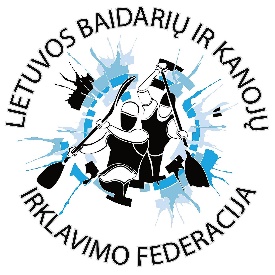 LIETUVOS BAIDARIŲ IR KANOJŲ IRKLAVIMO FEDERACIJOS NARIO.........................................................................................................(asociacijos, klubo, VšĮ pavadinimas)                                       PARAIŠKADalyvauti ................................................................                                (varžybų pavadinimas, data, vieta)Komandos vadovas:……………………………………………………………………                                            (Vardas, pavardė, parašas)Nr.Sportininko vardas, pavardėGimimo metaiRungtis